Request for ProposalFor SUPPORT AND MAINTENANCE OF DEPLOYED LOAD DATA IMPROVEMENT PROJECT (LDIP)        TENDER NO. PITC/G-224(13)/06-2017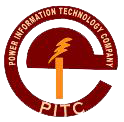 Issued byPower Information Technology Company (PITC)405-WAPDA House, LahoreABRIDGMENTTABLE OF CONTENTSLETTER OF INVITATION		5DEFINITIONS AND ABBREVIATIONS		6BACKGROUND		8SECTION-I: INSTRUCTION TO BIDDERS 		8NAME OF THE PURCHASER  		8WEBSITE OF THE PURCHASER  		8CANCELLATION OF APPOINTMENT 			8SUBCONTRACTING	…	  	9Intellectual Property 	…	    	9Area of Work 	   	10Confidentiality 	    	10Bid Security / Earnest Money Deposit (EMD)		 		   	 	10Bid Validity Period	…	   	10Acceptable Banks		10Escalation of Prices		  	10Bid Submission 	    	10Acceptance /Rejection	    	11Formulation of Cartel or Collusion	    	11Payment Clause 	    	11Late Bid	    	11Modification of Bids	    	11Amendment of Bid Schedule	    	11Sealing and Marking of Bids	    	12Delivery Schedule	    	12Technical and Financial Scoring 	    	12List of Documents to be submitted with the bid	   	12Delivery Period	    	12Forfeiture Of Security Bond / Bank Guarantee / Performance Bond	    	12Disclosure Clause	    	13SECTION-II: DATA SHEET		14SECTION-III: TECHNICAL REQUIREMENT 		15SECTION-IV: SCOPE OF WORK ………………...	         15	CTION-V: BID EVALUATION METHODOLOGY 	 	18SECTION-VI: GENERAL CONDITIONS OF CONTRACT (GCC) 	 	20SECTION-VII: SPECIAL CONDITIONS OF CONTRACT 	 	34SECTION –VIII: CONTRACT FORMS			38SECTION-IX: BIDDER RESPONSE FORMS 		38FORM NO F-1a: Technical Proposal Submission Form		39FORM NO F-3a: Project Relevant Experience 		40FORM NO F-3b: Project Experience (General) 		41FORM NO F-5: Pending Litigation 		42FORM NO F-6: Financial Situation 		43FORM NO F-7: Average Annual Turnover 		44FORM NO F-8: Deviations/NO Deviations Certificate……………………………....................	45APPENDIX-1: AGREEMENT	 	46APPENDIX -2: PERFORMANCE SECURITY BANK GUARANTEE	 	47APPENDIX -3: Firms Reference 		48APPENDIX -4: Present Staff Deployment 		49APPENDIX -5: Composition of the team personnel and the tasks to be assigned to each                          Team member 		50APPENDIX -6: Work Plan and Time Schedule For Key Personnel 		51APPENDIX 7: Format Of Curriculum Vitae (CV) For Proposed Key Staff		52LETTER OF INVITATIONSubject: Request for Proposals (RFP): SUPPORT AND MAINTENANCE OF DEPLOYED LOAD DATA IMPROVEMENT PROJECT (LDIP)The Client (PITC) intends to acquire support and maintenance of deployed load data improvement project (LDIP)In this connection, the services of competent Contractor firm(s) / Joint Venture for the satisfactory completion of the subject assignment are required.The Client accordingly invites proposals for support and maintenance of deployed Load Data Improvement Project (LDIP). Detail of which is provided in Section-4.Selection of firm(s) / joint venture (s) for the project shall be made under quality and cost basis (QCBS) criteria. Bid evaluation criteria are described in the Section-5 (Bid Evaluation Methodology). This RFP document comprises of the following sections.Section-A - Letter of Invitation.Section-1 - Instruction to Bidders.Section-2 - Data Sheet.Section-3 - Technical Requirement.Section-4 - Scope of Work.Section-5 - Bid Evaluation Methodology.Section-6 - General Conditions of Contract (GCC).Section-7 - Special Conditions of Contract (SCC).Section-8 - Contract Forms.Section-9 - Bidder Response Forms.Bidders are invited to submit a comprehensive Technical Proposal in triplicate (One original + Two copies in separate sealed envelope. The proposal should be submitted in English Language.In the event you desire any explanation to RFP documentation, you may contact the office of the undersigned not later than 07 days before last submission date of the proposals.Client reserves the rights to accept or reject any or all the proposals prior to the acceptance of proposal and without incurring any liability to the applicants or any obligation there under and the Clients decision shall be final and binding and shall not be challenged. Director General (ISDS)PITCDEFINITIONS AND ABBREVIATIONSThe following words and expressions shall have the meanings hereby assigned to them:BACKGROUNDPower Information Technology Company (PITC) being the part of the system and technology provider for all the DISCOs for multiple ICT solutions will be an enabler of the solution in order to ensure the uniformity and smooth transfer of technology to each end user i.e. DISCO.Power Information Technology Company (PITC) installed AMI system through a local firm, comprising manufacturing, supply and installation of more than 11,400 Nos. GSM/GPRS enabled HT Type, AMR Energy Meters to mitigate the power crisis in Pakistan. USAID funded the project under its Power Distribution Program (PDP) and named it as Load Data Improvement Project (LDIP). The meters were installed on all 11kV Incoming and Outgoing feeders of more than 800 Grid Stations all around Pakistan, including Small Power Producers (SPP)/ Captive Power Producers (CPP), Small Hydel Power Stations (SHPS), B-4 & C-3 Consumer Grids. The meters installed at Incoming side of DISCO grids, SPP, CPP, SHPS, B-4 & C-3 consumer grids communicate load data on near real time basis and the meters installed on Outgoing side communicate load data after every 15 minutes interval. Simultaneously, on/ off status of the 11KV feeders with time is also being monitored/ indicated. Moreover, Meter Data Collection (MDC) software collects the metering data and makes it available to National Power Control Center (NPCC) and different utility (DISCOs) Power Dispatch Centers (PDCs).PROJECT INTRODUCTIONThe Load Data Improvement (LDI) Project aims to provide real-time load monitoring to the Distribution Companies (DISCOs). The objective of the program was to mitigate the instances of unscheduled load shedding by improving visibility into the load consumption and distribution trends in the energy sector. The implemented solution is helping NPCC to retrieve live data for better management and allocation of load quota to each utility.SECTION-I: INSTRUCTIONS TO BIDDERSName of the Purchaser.Power Information Technology Company (PITC)Website of the Purchaser
 www.pitc.com.pk
Cancellation of ContractThe contract between the parties is subject to cancellation due to any of reason mentioned hereunder:Submission of false particulars or fake documents.Any deviations from conditions of the contract.Refusal by the Contractor to execute the job as per scope / quoted rates.Manipulation of rates by cartelization shall be viewed very seriously by the Purchaser. If such a situation comes to the notice of the Purchaser   and/or there are reasons/ circumstances for the Purchaser to believe so, the concerned Contractor will be called in to give justification of proposal/rates quoted by them. In case PITC is not satisfied with the justification of the firm regarding their quoted rates/ proposal, their appointment is liable to be cancelled.Any other reason deemed fit by the Purchaser for cancellation.Such Contractor, whose appointment is cancelled due to any of the above reasons, will not be considered for subsequent assignments for a period of three years.SubcontractingThe Contractor shall not be permitted to sub-contract any part of its obligations under the Contract with PITC.Intellectual Property PITC , shall own and have a right in perpetuity to use all newly created Intellectual Property Rights which have been developed solely during execution of the Contract that will be awarded further by PITC, including but not limited to all templates, reports, designs, records, application configurations, data and written material, products, specifications and drawings, source code and object code and other documents which have been newly created and developed by the Contractor solely  during the performance of Related Services and for the purposes of inter-alia use or sub-license of such Services under this Contract. The Contractor should undertake to disclose all such Intellectual Property Rights arising in performance of the Related Services to the Purchaser   and execute all such agreements/documents and file all relevant applications, effect transfers and obtain all permits and approvals at its sole cost that may be necessary in this regard to effectively transfer and conserve the Intellectual Property Rights of the Purchaser. To the extent that Intellectual Property Rights are unable by law to so vest, the Contractor undertakes to assigns those Intellectual Property Rights to Purchaser on creation.The Contractor shall undertake to ensure that all approvals, registrations, licenses, permits and rights etc. which are inter-alia necessary for use of the goods supplied / service provided by the Contractor, the same shall be acquired in the name of the Purchaser, and the same may be assigned by the Purchaser to the Contractor solely for the purpose of execution of any of its obligations under the terms of the Contract. However, subsequent to the terms of the Contract, such approvals, registrations, licenses, permits and rights etc. shall endure to the exclusive benefit of the Purchaser. The Contractor shall ensure that while he uses any software, hardware, processes, document or material in the course of performing the Services, he does not infringe the Intellectual Property  Rights of any person and the Contractor shall keep the Purchaser  indemnified against all costs, expenses and liabilities howsoever, arising out of any illegal or unauthorized use (piracy) or in connection with any claim or proceedings relating to any breach or violation of any permission/license terms or infringement of any Intellectual Property Rights by the Contractor or its personnel or personnel of any of its JV/consortium members during the course of performance of the Related Services. In case of any infringement by the Contractor, the Contractor shall have sole control of the defense and all related settlement negotiations.Subject to above sub-clauses on intellectual property, the Contractor shall retain exclusive ownership of all methods, concepts, algorithms, trade secrets, software documentation, other intellectual property or other information belonging to the Contractor that existed before the effective date of the Contract.Area of WorkThe Contractor shall be required to work in PITC WAPDA House, Lahore and across the country for installation of new AMR meters compatible / interoperable with the existing system and MDC installed under LDI project. Confidentiality The Contractor/Consortium and the personnel of any of them shall not disclose the terms, conditions or any information related to the project unless approved by Company. This Condition is applicable for five (5) years after the completion of entire Project.Bid Security / Earnest Money Deposit (EMD)The bidder will submit amount Rs 500,000 bid security in shape of Bank Guarantee/Demand Draft, valid for 90 days from the date of submission of bid issued in favor of Chief Executive Officer PITC, WAPDA House, Lahore. The bid security issued by any scheduled bank of Pakistan having AA+ rating will be acceptable. Cheques will not be acceptable in any case.Within (15) days of the receipt of notification of award from the Purchaser, the successful Bidder shall furnish the Performance Security in accordance with the Performance Security Form GCC clause 23 using form included in Section VIII). The value of Performance Security shall be 10% of the work order value to be issued by any scheduled bank of Pakistan having “AA+” rating. The Performance Security will be valid till the completion of the assignment or any such extended period as decided by the Purchaser.Bid Security and Performance Guarantee shall be furnished on non-judicial stamp paper of the value prescribed by the Government.Bid Validity PeriodBid should be valid for a period as specified in the Data Sheet from the date of opening of financial proposal.Acceptable BanksAll bank related documents shall be submitted only from scheduled banks of Pakistan having “AA+” rating.Escalation of PricesThe quoted prices will be firm and final and will not be escalated for any reason what so ever.Bid Submission.The complete offer should be submitted as under:-The original and all copies of the Bid shall be clear & typed (without cutting) in indelible ink and shall be signed by the Bidder or a duly authorized person. The authorisation (Power of Attorney) shall be provided in writing and must be an integral part of the Bid. All pages of the Bid shall be initialled by the person or persons signing the Bid.The Bid shall contain no interlineations, erasures or over-writing except as necessary to correct errors made by the Bidder, in which case such corrections shall be initialled by the person or persons signing the Bid.Non-submission of the required information/data shall render the offer liable for rejection.Alternate bid shall not be acceptedElectronic bid shall not be acceptable.Acceptance / RejectionPITC reserves the right to accept or reject any or all of the bids or a part thereof at any stage without any liability.Formulation of Cartel or CollusionIf formulation of Cartel or Collusion is observed in any of the bid/s, action will be taken against the relevant bidder/s which may tend to black listing and any other action /remedies available under law.Payment ClausePayment of the Support / maintenance services will be made directly by consignees within thirty days, from the date of receipt of invoice, on production of following documentsInvoice in triplicate having NTN.  Joint Inspection Report. Warranty Certificate Sales Tax Invoice (if not exempted) or attach exemption certificate. Non-payment certificate. Performance Security Receipt Certificate (otherwise performance security will be deducted from the submitted invoice). ii.	The payment of GST fixed by the Government will be made to the Contractor on production of original GST return cum payment Challans and sales summary or any other documents as required under the Sales Tax Act 1990 as amended till date.iii.	Payments may be made quarterly.Late BidThe Purchaser shall not consider any bid that arrives after the dead line for submission of bid. Any bid received by the purchaser after the dead line for submission of bid shall be declared late, rejected and returned unopened to the bidder.Modification of BidsThe Bidder may modify or withdraw his Bid after the submission of Bid, provided that written notice of the modification or withdrawal is received by the Purchaser prior to the deadline prescribed for submission of Bids.No Bid shall be withdrawn, substituted, or modified in the interval between the deadline for submission of bids and the expiration of the period of bid validity specified by the BidderAmendment of Bid Schedule i)	At any time prior to the deadline for submission of Bids, the purchaser may, for any reason, whether at its own initiative or in response to a clarification requested by a prospective Bidder, modify the Bid Schedule/Bidding Documents by amendment.ii)	The amendment will be notified in writing or by Fax, email or courier to all prospective Bidders who have received the Bid Schedule/Bidding Documents and will be binding on them.Sealing and Marking of BidsThe Bidder shall seal the original and each copy of the bid in an inner and an outer envelope, duly marking the envelopes as "Original" or "Copy".The inner and outer envelopes shall be:-Addressed to the purchaser at the following address:-“Director General ISDS, PITC, 402-WAPDA House Lahore”.Bear the nomenclature of the services, the Request for Proposal (RFP) number, and the words "DO NOT OPEN BEFORE 11:30 A.M on 05.07.2017.”In addition to above, the inner envelope shall indicate the name and address of the Bidder to enable the bid to be returned unopened in case it is declared "Late".If the outer envelope is not sealed and marked as required, by the purchaser, purchaser shall not be responsible for the bid's misplacement.Delivery ScheduleSchedule of Contractor will start from the date of award of Contract.Technical and Financial ScoringIf the Bidder does not accept the score evaluated by evaluation committee, its Bid shall be rejected, and its bid security shall be forfeited.List of Documents to be submitted with the bidTechnical Proposal (sealed in envelop marked as technical proposal)  duly supported by all the relevant documents / experience certificates supported by copies of contract Agreement successfully completed, End-user certificates, on the prescribed formats as attached in this RFP in Section IX under heading “Bidder Response Form” from F-1 to F-6.Bid Security along with original deposit receipt issued against the purchase of bidding documents.Authorization letter issued by the bidder in favor of person participating in the tender opening process and authorized for making further correspondence with the purchaser, attesting three specimen signatures of the authorized person with Computerized National Identity Card (CNIC) No. along with a copy of CNIC. This authorization shall be issued on letter head of the bidder/ JV.Each page of the bidding document is to be signed and stamped by the bidder or his authorize representative.Delivery Period:The Support / Maintenance services will be started immediately after award of contract.Forfeiture of Security Bond / Bank Guarantee / Performance BondPITC has the right to forfeit the Security Bond / Bank Guarantee /Performance Bond:-If the Contractor:-Fails to provide the services within the time specified.Commits any breach of Contract.For other reasons specified in the Contract by the contracting officer for forfeiting the security deposit.If the forfeiture of the security deposit does not compensate the contracting officer of Purchaser for losses suffered due to non-delivery or breach of Contract or for any other reasons, the contracting officer of purchaser shall have a right to forfeit other security deposits or to recover the same from any other security deposit made in favor of any OTHER DISCO/ GENCO/NTDC/DISCO /PITC / GENCO Holding or from any claim due to the Contractor from any other DISCO/ GENCO/NTDC/DISCO /PITC / GENCO Holding.Disclosure ClauseThe Contractor hereby declares that it has not obtained or induced the procurement of any contract, right, interest, privilege or other obligation or benefit from Government of Pakistan or any administrative sub division or agency thereof or any other entity owned or controlled by it (GOP) through any corrupt business practice.Without limiting the generality of the foregoing the Contractor represents and warrants that it has fully declared the brokerage, commission, fees, etc paid or payable to anyone and not given or agreed to give and shall not give or agree to give to anyone within or outside Pakistan either directly or indirectly through any natural or juridical person, including its affiliate, agent, associate, broker, Contractor, director, promoter, shareholder, sponsor or subsidiary, any commission, gratification, bribe, finder’s fee or kickback, whether described as consultation fee or otherwise, with the object of obtaining or including the procurement of a contract, right, interest, privilege or other obligation or benefit in whatsoever from GOP, except that which has been expressly declared pursuant hereto.The Contractor certifies that it has made and will make full disclosure of all agreements and arrangements with all persons in respect of or related to the transaction with GOP and has not taken any action or will not take any action to circumvent the above declaration, representation or warranty.The Contractor accepts full responsibility and strict liability for making any false declaration, no making full disclosure, misrepresenting facts or taking any action likely to defeat the purpose of this declaration, representation and warranty. It agrees that any contract, right, interest, privilege or other obligation or benefit obtained or procured as aforesaid shall, without prejudice to any other right and remedies available to GOP under any law contract or other instrument, be voidable at the option of GOP.Notwithstanding any right and remedies exercised by GOP in this regard, the Contractor agrees to indemnify GOP for any loss or damage incurred by it on account of its corrupt business practices and further pay compensation to GOP in an amount equivalent to ten time the sum of any commission, gratification, bribe, finder’s fee or kickback given by the Contractor as aforesaid for the purpose of obtaining or inducing the procurement of any contract, right, interest, privilege or other obligation or benefit in whatsoever form from GOP.Please acknowledge receipt in token of acceptance at the earliest, but not later than 15 days from the date of purchase order.SECTION-II: BID SUBMISSION DATA SHEETSECTION – III: TECHNICAL REQUIREMENT The bidder(s) is/are entity and possesses sufficient experience in providing support / maintenance services for AMI Systems.SECTION-IV: SCOPE OF WORK As part of the original scope, the firm that won the LDI tender was providing support and maintenance services. Now, on the expiry of the support and maintenance period, PITC aims to enter into an agreement for the following activities: Operational SupportSoftware Maintenance & SupportOperational SupportAs part of operational support, the interested firm should provide Meter Management & Field Support.Meter Management & Field SupportThe activity involves services for installation of new AMR HT Type meters or change/replacement/ shifting of existing AMR HT Type meters for following reasons:Addition of New Grid(s) (DISCO/ Consumer)Addition  of New incoming power transformer(s)/ panel(s)Addition of New outgoing feeder(s)/ panel(s)Shifting of meters from one incoming power transformer to another incoming power transformerRemoval of already installed meter(s)Replacement of old panel(s) with that of new panel(s)Replacement of burnt / defective meter(s)Replacement of defective SIMsReplacement of SIMs with the SIMs of another Telco due to low or poor signal strength /  qualityReconnection / energizing of disconnected panel(s)  Note: The HT Type AMR meter will be installed on the top of 11kV incoming and outgoing panel in series with the existing grid meters by using existing 11kV CTs and PTs.The meter fixing hardware includes meter fixing stand, nuts, bolts & washers, suitable lengths of 2.5mm2 & 4mm2 PVC insulated copper control cables, insulated glands, thimbles, cable ties terminal cover sealing wires  etc. The successful bidder shall contact PITC NOC for verification of meter communication after installation of a meter.The damaged/ removed meter shall be handed over to PITC.Software Maintenance & SupportSoftware maintenance activity is divided into following four phases:Corrective maintenance – correcting detected problemsAdaptive maintenance – modification to accommodate changes in implementation environmentPerfective maintenance – performance tuning and general maintainabilityPreventive maintenance – correcting potential problems The successful bidder will have to provide software maintenance for already installed system such as:Web Enabled User Interface (MTI Galaxy) MDC for Incoming MetersMDC for Outgoing MetersWeb Based Live View forPDC Live ViewLive Grid Screen (Power Distribution Center Grid)Watch List (Power Distribution Center Feeder)Executive Screen (Power Distribution Center Executive)DISCO Import/Export Screen (PDCS)Power Distribution Center AdminNPCC Live ViewNPCC LiveNPCC AdminNPCCARCC LiveMinistry of Water and Power Distribution Category ScreenMinistry of Water and Power Screen The following tasks will have to be performed under the software maintenance program:Installing and updating new versions of the core software (MTI Galaxy, MDC and Live View)Installing and updating new versions of support software (Web servers, Windows services)Installing security patchesReinstallation and reconfiguration of the softwareDatabase maintenance and backupsThe successful bidder will have to provide remote support for all tasks mentioned above. If on site visit is required by PITC or bidder, then it shall be quoted separately.PITC will provide the software rights to successful bidders to carry out the above mentioned activities.SECTION – V BID EVALUATION METHODOLOGYThe following is the Bid process / evaluation methodology that will be adapted by Utilities for appointment of Contractor.RFPs will be given to all applicants /participants.Single Stage – Two envelopes Procedure:-The bid shall comprise a single package containing two separate envelopes. Each envelope shall contain separately the financial proposal and the technical proposal;the envelopes shall be marked as “FINANCIAL PROPOSAL” and “TECHNICAL PROPOSAL” in bold and legible letters to avoid confusion;initially, only the envelope marked “TECHNICAL PROPOSAL” shall be opened;the envelope marked as “FINANCIAL PROPOSAL” shall be retained in the custody of the procuring agency without being opened;the procuring agency shall evaluate the technical proposal in a manner prescribed in advance, without reference to the price and reject any proposal which does not conform to the specified requirements;during the technical evaluation no amendments in the technical proposal shall be   permitted;the financial proposals of bids shall be opened publicly at a time, date and venue announced and communicated to the bidders in advanceafter the evaluation and approval of the technical proposal the procuring agency, shall at a time within the bid validity period, publicly open the financial proposals of the technically accepted bids only. The financial proposal of bids found technically non-responsive shall be returned un-opened to the respective bidders; and the bid found to be the lowest evaluated bid shall be accepted.
Alternate bids will not be allowed. Alternate technical modules, methodologies, approach, project plan or timelines that deviate from the defined scope will be considered as alternate bid and will be considered as non-responsive.Preliminary Evaluation: The technical proposals will be reviewed for deviations, acceptance of terms and conditions, adherence to scope of work, formats required, purchase of bid document etc., In case of non-compliance on any of the above, bids will be considered as technically non-responsive.Evaluation: The total points for bid evaluation are 100 out of which the technical bid will carry 70 points and financial will be weighed 30 points.Technical bids will be evaluated as per given criteria in clause f below. The bidder will be declared technically qualified if score of technical factors is 70% or more.The financial bids will be opened only of those firms who will be technically qualified.The maximum points of financial bids will be allotted 30 to the lowest price bid that is opened and compared among those invited firms which obtain the threshold points in the evaluation of the technical component. All other price bids will receive points in inverse proportion to the lowest price; e.g.;The technical responsiveness will be determined by evaluating the following factors.Technical Evaluation FormulaSECTION-VI: GENERAL CONDITIONS OF CONTRACT (GCC)SECTION-VII: SPECIAL CONDITIONS OF CONTRACTSection –VIII: Contract Forms1 	Agreement2 	Performance SecurityEnclosed at AppendixSECTION-IX: Bidder RESPONSE FORMSForm No F-1a: RFP Submission SheetTECHNICAL PROPOSAL SUBMISSION FORM[Location, Date]To Director General (ISDS)PITC WAPDA House, Lahore. Subject: Contractor for “Hardware, Software & Support Services”. Dear Sir:We, the undersigned, offer to provide “SUPPORT AND MAINTENANCE OF DEPLOYED LOAD DATA IMPROVEMENT PROJECT (LDIP)” in accordance with your Request for Proposal dated [date], and our Proposal. We are hereby submitting our Proposal which includes this technical proposal, and a financial proposal sealed under a separate envelope.If negotiations are held during the period of validity of the Proposal, i.e., before [date] we undertake to negotiate on the basis of the proposed staff. Our Proposal is legally binding upon us and subject to the modifications resulting from contract negotiations. We understand that you are not bound to accept any Proposal you receive and reserve the right to reject the same.			Yours Sincerely,Authorized Signature:Name and Title of Signatory:Name of Firm:Address:Form No. F-3a: Project Relevant Experience.Kindly provide relevant Project Experience of the Firm’s each member of the consortium’s relevant past experience in either:With Utility (Power /Gas /Water ) company in providing Hardware, Software and support Services; orProvide Summary of assignment including the projects submitted to _____:-Sector of the Client’s Business in which assignment was awarded.Value and Year of award /completion of assignments.Role of the Firm in assignment.Applications / Modules worked on by the Firm.Please provide proof of completed assignments.Signature:  _________________				Seal:Full Name: _________________Address:  ___________________Form No. F-3b: Project Experience (General)Kindly provide Client Performance Certificate for the completed projects provided for Form No. F-3a stating the role, value, Year of award / completion and broad scope of work of the engaged firm and the client’s satisfaction level.Form No F-4: Company InformationKindly provide the following details for the Firm.Name of the Firm: ____________________________________________________Date on which the company started its business.Brief description of IT-Project(s).Brief description of Relevant Hardware, Software & Support Services) Project(s).Company Registration number.(Also attach company registration certificate.)Core Business.Experience with utility sector (DISCOs /SSGC /SNGPL /PTCL /WASA/KESC).Brief of 5 key HR:	i)	Age.	ii)	Qualification.	iii)	Experience.	iv)	Field of expertise. Signature:  _________________				Seal:	Full Name: _________________	Address:  ___________________Form No F-5: Pending LitigationEach Bidder or member of a JV must fill in this formSigned & StampedForm No F-6: Financial SituationEach Applicant must fill in this formFinancial Data for Previous 3 Years [Pak Rupee]Information from Balance SheetSigned & Stamped Form No F-7:Average Annual TurnoverEach Bidder must fill in this formThe information supplied should be the Annual Turnover of the Bidder in terms of the amounts billed to clients for each year for Contracts/Orders in progress or completed,.Signed & StampedForm No F-8: No Deviations (from requirements) Certificate (In case of no deviations, a statement to that effect must be given)Signature:  _________________				Seal:	Full Name: _________________	Address:  ___________________Appendix -1: AGREEMENTTHIS AGREEMENT is made this __________ day of _____________,_______, between _____________________________________ of _____________________ (hereinafter called “PITC” of the one part, and ______________________ of _____________________________ (hereinafter called “Contractor”), of the other part:AND WHEREAS the Purchaser invited bids for Related Services, viz.,__________________________________________________________________ and has accepted a Bid by the Contractor for the supply of those Related Services in the sum of _________________________________________________ (hereinafter Called “the Contract Price”).NOW THIS AGREEMENT WITNESSETH AS FOLLOWS:In this Agreement words and expressions shall have the same meanings as are respectively assigned to them in the Contract referred to.The following documents (collectively referred to as “Contract Documents”) shall be deemed to form and be read and construed as part of this Agreement, viz.:xi.	The detailed award of contract;xii.	The special conditions of contract;The general conditions of contract;The schedule of supply /Scope of Work;The Purchaser’s Notification to the Contractor for Award of Contract;Vendor’s response (proposal), including the Bid Submission sheet and the Price Schedules submitted by the Contractor;Section VIIII – Contract FormsAcceptance of purchaser’s notification.In the event of any discrepancy or inconsistency within the Contract documents, then the documents shall prevail in the order listed above.3.	In consideration of the payments to be made by the Purchaser to the Contractor as indicated in this Agreement, the Contractor hereby covenants with the Purchaser to provide the Related Services and to remedy defects therein in conformity in all respects with the provisions of the Contract.4.	The Purchaser hereby covenants to pay the Contractor in consideration of the provision of the Goods and Related Services and the remedying of defects therein, the Contract Price or such other sum as may become payable under the provisions of the Contract at the times and in the manner prescribed by the Contract.IN WITNESS whereof the parties hereto have caused this Agreement to be executed in accordance with the laws of Pakistan on the day, month and year indicated above.Signed by _______________________________________ (CEO, PITC)Signed by _______________________________________ (For the Contractor)Appendix -2: Performance Security Bank Guarantee      Date:Contract Name and No.:_______________________To:WHEREAS ______________________________________________ (hereinafter called “Contractor”) has undertaken, pursuant to Contract No. _________________ dated _________________, _________ to supply __________________________________________ (hereinafter “the contract”).AND WHEREAS Hardware, Software & Support Services have been stipulated by you in the aforementioned Contract that the Contractor shall furnish you with a security ______________________________ issued by a reputable guarantor for the sum specified therein as security for compliance with the Contractor’s performance obligations in accordance with the Contract.AND WHEREAS the undersigned ________________________________________________ ________________________, legally domiciled in ____________________________________ ______________________________________________, hereinafter called the “the Guarantor”), have agreed to give the Contractor a security:THEREFOR WE _____________________ hereby affirm that we are the Guarantors and are responsible to you, on behalf of the Contractor, up to a total of RUPEES _________________________________________________________ and we undertake to pay you, upon your first written demand declaring the Contractor to be in default under the Contract, without cavil or argument, DEMUR OR PROTEST any sum or sums within the limits of _________________________________ as aforesaid, without your needing to prove or to show grounds or reasons for your demand or the sum specified therein.This security is valid until the ______________________ day of _____________. _______Name: _______________________________________In the capacity of ____________________________Signed ______________________________________Duly authorized to sign the security for and on behalf of _________________________DateAppendix -3:FIRM’S REFERENCERelevant Services Carried Out in the Last Five YearsWhich Best Illustrate QualificationsUsing in the format below, provide information on each reference assignment for which your firm, either individually as a corporate entity or as one of the major companies within a consortium, was largely contracted.Contractors’ Name: ______________________________Appendix -4:PRESENT STAFF DEPLOYMENT(As of ________________)Appendix -5:										Page 1 of 1COMPOSITION OF THE TEAM PERSONNEL AND THE TASKS TO BE ASSIGNED TO EACH TEAM MEMBER1. Technical/Managerial Staff2. Support StaffAppendix -6:WORK PLAN AND TIME SCHEDULE FOR KEY PERSONNELFull Time:	_________________		Part Time: 			                               Activities Duration	____________Yours faithfully,Signature _________________(Authorized Representative)Full Name	________________Designation	________________Address	________________Appendix -7:FORMAT OF CURRICULUM VITAE (CV) FOR PROPOSED KEY STAFF1. 	Proposed Position: ________________________________________________2. 	Name of Firm: ___________________________________________________3. 	Name of Staff: ___________________________________________________4. 	Profession: ______________________________________________________5. 	Date of Birth: _____________________________________________________6. 	Years with Firm: ___________________________________________________7. 	Nationality: ______________________________________________________8. 	Membership in Professional Societies: ________________________________9. 	Detailed Tasks Assigned on the Project: _______________________________________________________________________________________________10. 	Key Qualifications:[Give an outline of staff member’s experience and training most pertinent to tasks on assignment. Describe degree of responsibility held by staff member on relevant previous assignments and give dates and locations. Use up to one page].11. 	Education:[Summarize college/university and other specialized education of staff member, giving names of institutions, dates attended and degrees obtained.]12. 	Employment Record:[Starting with present position, list in reverse order every employment held. List all positions held by staff member since graduation, giving dates, names of employing organizations, title of positions held and location of assignments. For experience in last ten years, also give types of activities performed and client references, where appropriate].Appendix -7:										Page 2 of 213. 	Languages:-[Indicate proficiency in speaking, reading and writing of each language: excellent, good, fair, or poor].14. 	Certification:I, the undersigned, certify that to the best of my knowledge and belief, these bio-data correctly describe myself, my qualifications and my experience.____________________				Date: ____________Signature of Staff Member 					Day/Month/Year			Or:______________________Authorized official from the firm1.  RecipientDIRECTOR GENERAL (ISDS)2.  VenuePITC Conference Room, Subbasement WAPDA House, Lahore.3. Closing Date& Time of     Technical & Financial Bids05-07-2017   , 11:00 A.M4. Technical Bids shall be opened 05-07-2017   , 11:30 A.M 5. Opening Date & Time of     Financial BidsTechnical responsive firms shall be informed to participate in the opening process of financial bids with date and time.6. Bid MoneyRs. 500,0007. Type of TenderSingle Stage Two Envelopes8. Cost of Tender DocumentRs.1,000/=Sr.TermDescription1.“Applicable Laws"means the laws, rules, regulations and any other notification, SRO , Circular and General Order, instruments having the force of law in the Government's country, as issued from time to time and till to-date;2.“Company”Power Information Technology Company“Contract”Means the Agreement entered into between the Company/Purchaser (PITC) and the Contractor, together with the Contract Documents referred to therein, including all attachments, appendices, and all documents incorporated by reference therein.3.“Contract Documents”Shall mean the following documents listed below but is not limited to listed document. It includes all other documents that are considered to be the part of the contract documents:i.	Detailed award of contract;ii.	Service level agreement;iii.	Special Conditions of Contract;iv.	General Conditions of Contract;v.	Schedule of Services;vi.	Instructions to bidders;  viii	Purchaser’s Notification to the Contractor for Award of Contract;vi.	Vendor’s response (proposal) to the RFP, including the Bid Submission Sheet and the Price Schedules submitted by the Contractor;  Section VIII – Contract Forms;  Acceptance of letter of intent(LOI) by the bidder;4.“Contract Price”means the aggregate price payable to the Contractor as specified in the Agreement, subject to such additions and adjustments thereto or deductions there from, as may be made pursuant to the Contract.5.“Contractor”means the agency appointed to perform services for the Purchaser   under this Contract.6.“DISCO”Distribution Companies7.“Completion”shall mean the completion of the Related Services by the Contractor in accordance with the terms and conditions set forth in the Contract.8.“Day”means calendar day.9.“Delivery”means the transfer of the Goods and/or Services from the Contractor to the Purchaser in accordance with the terms and conditions set forth in the Contract.10.“Effective Date"means the execution date on which this Contract comes into force and effect pursuant to Clause 8 of GCC;11.“GCC”means the General Conditions of Contract.12.“Government” Means the Government of Pakistan.13.“in writing”Means communicated in written form with proof of receipt.14.“Intellectual Property Rights”Means any patent, copyright, trademark, trade name, service marks, brands, proprietary information, whether arising before or after the execution of this Contract and the right to ownership and registration of these rights.15.“Kickoff Meeting”Means a meeting convened by the Purchaser to discuss and finalize the work execution plan and procedures with the Contractor after award of contract.16.“OEM”Means the Original Equipment Manufacturer of any equipment / system / software / product.17.“Owner” Means the “Purchaser”.18.“Personnel"means persons hired by the Contractor as employees and assigned to the performance of the Services or any part thereof; "Foreign Personnel" means such persons who at the time of being so hired had their nationality/domicile outside the Purchaser’s country; and "Local Personnel" means such persons who at the time of being so hired had their domicile inside the Government's country;19.“PITC”Power Information Technology Company20."Project"means all activities covered under present RFP21.“Purchaser’s Country” shall mean Pakistan, as specified in the SCC.22.“Purchaser” means the Power Information Technology Company (PITC)/Respective DISCO23.“Related Services”Means the services to be provided as per the requirements / conditions specified in the Contract. In addition to this, the definition would also include other related/ancillary services that may be required to execute this Contract24.“SCC”Means the Special Conditions of Contract.25.“Services”means the work to be performed by the Contractor pursuant to this RFP for the purposes of the Project, as described in the Scope of Work hereto;26."Starting Date" means the date referred to in Clause 8 of GCC;27.“The M/o W &P” is the Ministry of Water & Power, Govt. of Pakistan.28.“The Site”shall mean all identified locations within the jurisdiction of DISCOs, where the Contractor carries out any installation of Goods or is required to provide any Services.29.“Third Party”means any person or entity  other than the Government, DISCOs, the Contractor or any other party  as implied by the usage and context30.“Utility” means Distribution Company (DISCO).1.1The Purchaser will provide the following inputs:Any information or assistance required for the successful completion of the assignment subject to availability  and conformity  with the existing legal system at that time1.2The documentsenclosed are:1. Data Sheet2. Scope of Work3. General conditions of contract4. Special conditions of contract5. Payment Terms1.3Bid Security  / EarnestMoney Deposit(EMD)Earnest Money Rs 500,000 in the form of Bank Guarantee /Demand Draft/CDR in favor of CEO, PITC, issued by a scheduled bank of Pakistan having rating “AA+”.1.4Validity  periodNinety (90) Days from the date of opening of Financial Bid cum commercial proposal.1.5Commencement of AssignmentAs per Letter of Award /Letter of Intent.Financials:Financials:Financials:Financials:Shall have an annual turnover (to be assessed on full year period) of at least Rs. 100 Million.Shall have positive net worth for the immediate preceding year.Cash flow shall be positive immediate preceding year. Shall have an annual turnover (to be assessed on full year period) of at least Rs. 100 Million.Shall have positive net worth for the immediate preceding year.Cash flow shall be positive immediate preceding year. Shall have an annual turnover (to be assessed on full year period) of at least Rs. 100 Million.Shall have positive net worth for the immediate preceding year.Cash flow shall be positive immediate preceding year. Shall have an annual turnover (to be assessed on full year period) of at least Rs. 100 Million.Shall have positive net worth for the immediate preceding year.Cash flow shall be positive immediate preceding year. ExperienceExperienceExperienceExperienceSmart Energy MetersMeter InstallationAdvance Metering InfrastructuresImplementation ServicesIntegration of meter with Meter Data Collector (MDC)Related Hardware & SoftwareData CentersData Base   Smart Energy MetersMeter InstallationAdvance Metering InfrastructuresImplementation ServicesIntegration of meter with Meter Data Collector (MDC)Related Hardware & SoftwareData CentersData Base   Smart Energy MetersMeter InstallationAdvance Metering InfrastructuresImplementation ServicesIntegration of meter with Meter Data Collector (MDC)Related Hardware & SoftwareData CentersData Base   Smart Energy MetersMeter InstallationAdvance Metering InfrastructuresImplementation ServicesIntegration of meter with Meter Data Collector (MDC)Related Hardware & SoftwareData CentersData Base   The team personnel proposed for this implementation must have relevant experience of deployment of Hardware, installation and configuration of software.The team personnel proposed for this implementation must have relevant experience of deployment of Hardware, installation and configuration of software.The team personnel proposed for this implementation must have relevant experience of deployment of Hardware, installation and configuration of software.The team personnel proposed for this implementation must have relevant experience of deployment of Hardware, installation and configuration of software.No.FieldMinimum resume count that needs to be submitted with 05 year experienceMinimum resume count that needs to be submitted with 05 year experienceNo.FieldQRQR1Hardware Deployment Engineer1 employees2System configuration Expert 1 employees3Application / Database Installation & Configuration Expert1 employeesPrice Score = ( 30 x Lowest Bid Price)                         Price Score of BidderExample: 1st  Lowest Bid Price = 1000 2nd  Lowest Bid Price = 1050 Price Score of 1st  Lowest Bidder = (30 * 1000)/1000 =30.00 Price Score of 2nd  Lowest Bidder = (30 * 1000)/ 1050= 28.57Sr. NoFactorsFactorsFactorsFactorsFactorsFactorsMax.ScoreCompany profileCompany profileCompany profileCompany profileCompany profileCompany profileType of Company Pvt Limited = 05 marksPartnership = 03 marksProprietary = 02 marksType of Company Pvt Limited = 05 marksPartnership = 03 marksProprietary = 02 marksType of Company Pvt Limited = 05 marksPartnership = 03 marksProprietary = 02 marksType of Company Pvt Limited = 05 marksPartnership = 03 marksProprietary = 02 marksType of Company Pvt Limited = 05 marksPartnership = 03 marksProprietary = 02 marks5Age of Company ( 1/2 mark per year)Age of Company ( 1/2 mark per year)Age of Company ( 1/2 mark per year)Age of Company ( 1/2 mark per year)Age of Company ( 1/2 mark per year)3FinancialsAverage Annual Turnover for preceding 3 years Rs. 200 Million or above  =  10 MarksAverage Annual Turnover  for preceding 3 years < Rs. 200 Million & >= Rs. 100 = 05 MarksFinancialsAverage Annual Turnover for preceding 3 years Rs. 200 Million or above  =  10 MarksAverage Annual Turnover  for preceding 3 years < Rs. 200 Million & >= Rs. 100 = 05 MarksFinancialsAverage Annual Turnover for preceding 3 years Rs. 200 Million or above  =  10 MarksAverage Annual Turnover  for preceding 3 years < Rs. 200 Million & >= Rs. 100 = 05 MarksFinancialsAverage Annual Turnover for preceding 3 years Rs. 200 Million or above  =  10 MarksAverage Annual Turnover  for preceding 3 years < Rs. 200 Million & >= Rs. 100 = 05 MarksFinancialsAverage Annual Turnover for preceding 3 years Rs. 200 Million or above  =  10 MarksAverage Annual Turnover  for preceding 3 years < Rs. 200 Million & >= Rs. 100 = 05 Marks10Experience with WAPDA/PEPCO/PITC/DISCOs/NTDCExperience with WAPDA/PEPCO/PITC/DISCOs/NTDCExperience with WAPDA/PEPCO/PITC/DISCOs/NTDCExperience with WAPDA/PEPCO/PITC/DISCOs/NTDCExperience with WAPDA/PEPCO/PITC/DISCOs/NTDC2A list of clients to whom the bidder has done or been doing related business during last 5 years along with their Names, Addresses, Phone Numbers.List is to be provided bifurcating in following slabs:At least 5 clients with business of amounting 200 Million  (5 marks)At least 10 clients with business of amounting 500 Million  (10 marks)A list of clients to whom the bidder has done or been doing related business during last 5 years along with their Names, Addresses, Phone Numbers.List is to be provided bifurcating in following slabs:At least 5 clients with business of amounting 200 Million  (5 marks)At least 10 clients with business of amounting 500 Million  (10 marks)A list of clients to whom the bidder has done or been doing related business during last 5 years along with their Names, Addresses, Phone Numbers.List is to be provided bifurcating in following slabs:At least 5 clients with business of amounting 200 Million  (5 marks)At least 10 clients with business of amounting 500 Million  (10 marks)A list of clients to whom the bidder has done or been doing related business during last 5 years along with their Names, Addresses, Phone Numbers.List is to be provided bifurcating in following slabs:At least 5 clients with business of amounting 200 Million  (5 marks)At least 10 clients with business of amounting 500 Million  (10 marks)A list of clients to whom the bidder has done or been doing related business during last 5 years along with their Names, Addresses, Phone Numbers.List is to be provided bifurcating in following slabs:At least 5 clients with business of amounting 200 Million  (5 marks)At least 10 clients with business of amounting 500 Million  (10 marks)A list of clients to whom the bidder has done or been doing related business during last 5 years along with their Names, Addresses, Phone Numbers.List is to be provided bifurcating in following slabs:At least 5 clients with business of amounting 200 Million  (5 marks)At least 10 clients with business of amounting 500 Million  (10 marks)10Qualified staff position of the firm (attach list).experience >= 05 years  or  above 3 marks for each individualexperience <= 05 years  and >3 years 2 marks for each individualexperience <= 03 years  and >1 years 1 marks for each individualQualified staff position of the firm (attach list).experience >= 05 years  or  above 3 marks for each individualexperience <= 05 years  and >3 years 2 marks for each individualexperience <= 03 years  and >1 years 1 marks for each individualQualified staff position of the firm (attach list).experience >= 05 years  or  above 3 marks for each individualexperience <= 05 years  and >3 years 2 marks for each individualexperience <= 03 years  and >1 years 1 marks for each individualQualified staff position of the firm (attach list).experience >= 05 years  or  above 3 marks for each individualexperience <= 05 years  and >3 years 2 marks for each individualexperience <= 03 years  and >1 years 1 marks for each individualQualified staff position of the firm (attach list).experience >= 05 years  or  above 3 marks for each individualexperience <= 05 years  and >3 years 2 marks for each individualexperience <= 03 years  and >1 years 1 marks for each individualQualified staff position of the firm (attach list).experience >= 05 years  or  above 3 marks for each individualexperience <= 05 years  and >3 years 2 marks for each individualexperience <= 03 years  and >1 years 1 marks for each individual10Sr. No.Sr. No.NamePostQualificationTotal Experience Experience  with present employerTechnical responsiveness of  quoted items (move to end)Technical responsiveness of  quoted items (move to end)Technical responsiveness of  quoted items (move to end)Technical responsiveness of  quoted items (move to end)Technical responsiveness of  quoted items (move to end)Technical responsiveness of  quoted items (move to end)25Support by Manufacturer                            (5 Marks)Principal Engineer                                      (4 Marks)Support through Vendor                             (2 Marks)Support by Manufacturer                            (5 Marks)Principal Engineer                                      (4 Marks)Support through Vendor                             (2 Marks)Support by Manufacturer                            (5 Marks)Principal Engineer                                      (4 Marks)Support through Vendor                             (2 Marks)Support by Manufacturer                            (5 Marks)Principal Engineer                                      (4 Marks)Support through Vendor                             (2 Marks)Support by Manufacturer                            (5 Marks)Principal Engineer                                      (4 Marks)Support through Vendor                             (2 Marks)Support by Manufacturer                            (5 Marks)Principal Engineer                                      (4 Marks)Support through Vendor                             (2 Marks)5Max. scoreMax. scoreMax. scoreMax. scoreMax. scoreMax. score701. Contract Documents1.1Subject to the order of precedence set forth in the Agreement, all documents forming the Contract (and all parts thereof) are intended to be corrective, complementary, and mutually explanatory2. Corrupt Practices2.1The Purchaser requires bidders and contractors to observe the highest standard of ethics during the execution of such contracts.(a)The following definitions apply:“Corrupt practice” means the offering, giving   receiving, or soliciting, directly or indirectly, of anything of value to influence the action of any party in the procurement process or the execution of a contract.“Collusive practice” means a scheme or arrangement between two or more bidders, designed to influence the action of any party in a procurement process or the execution of a contract;“coercive practices” means harming or threatening to harm, directly or indirectly, persons, or their property to influence their participation in a procurement process, or affect the execution of a contract;(b)The Purchaser will reject a proposal for award if determines that the bidder recommended for award has, directly or through an agent, engaged in corrupt, fraudulent, collusive, or coercive practice in competing for the Contract.3. Interpretation3.1In this Contract unless a contrary intention is evident:(a)The clauses headings are for convenient reference only and do not form part of this contract. The headings shall not limit, alter or affect the meaning of this Contract;(b)Unless otherwise specified a reference to a clause number is a reference to all of its sub-clauses;(c)Unless otherwise specified a reference to a clause, sub-clause or section is a reference to a clause, sub-clause or section of this Contract including any amendments or modifications to the same from time to time;(d)A word in the singular includes the plural and a word in the plural includes the singular;(e)A word imparting a gender includes any other gender;(f)A reference to a person includes a partnership and a body corporate;(g)A reference to legislation includes legislation repealing, replacing or amending that legislation;(h)Where a word or phrase is given a particular meaning it includes the appropriate grammatical forms of that word or phrase which have corresponding meanings;(i)In the event of an inconsistency between the terms of this Contract and the Bid document and the proposal, the terms of this Contract hereof shall prevail 3.2Entire AgreementThe Contract constitutes the entire agreement between the Purchaser and the Contractor and supersedes all communications, negotiations and agreements (whether written or oral) of parties with respect thereto made prior to the date of Contract.3.3No amendment or other variation of the Contract shall be valid unless it is in writing, is dated, expressly refers to the Contract, and is signed by a duly authorized representative of each party thereto.3.4Non-Waiver(a) Subject to GCC Clauses 32 and 34 below, no relaxation, for-bearance, delay, or indulgence by either party in enforcing any of the terms and conditions of the Contract or the granting of time by either party to the other shall prejudice, affect, or restrict the rights of that party under the Contract, neither shall any waiver by either party of any breach of Contract operate as waiver of any subsequent or continuing breach of Contract.3.5SeverabilityIf any provision invalid or condition of the Contract is prohibited or rendered invalid or unenforceable, such prohibition, invalidity or unenforceability shall not affect the validity or enforceability of any other provisions and conditions of the Contract.4. Language4.1The Contract as well as all correspondence and documents relating to the Contract exchanged by the Contractor and the Purchaser, shall be written in English. Supporting documents and printed Literature that are part of the Contract may be in another language provided they are accompanied by an accurate translation of the relevant passages in English, in which case, for purposes of interpretation of the contract, this translation shall govern.4.2The Contractor shall bear all costs of translation to English and all risks of the accuracy of such translation.5. Joint Venture, Consortium or Association5.1If the Contractor is a joint venture, consortium, orAssociation persons, all of the members of such joint venture, consortium, or association of persons shall be jointly and severally liable to the Purchase for the fulfillment of the provisions of the Contract. The members shall designate one party to act as a lead member with authority to bind the joint venture, consortium, or association. The composition or the constitution of the joint venture, consortium, or association shall not be altered without the prior consent of the Purchaser.(a) for the purposes of fulfillment of its obligations as laid down under the Contract where the Purchaser deems fit and unless the context requires otherwise, suppler shall refer to the lead member who shall be the sole point of interface between the Purchaser and the consortium and would be absolutely accountable for the performance of its own, the other members of consortium and/or its team’s functions and obligations.b) All payments shall be made by the Purchase in favor of the lead member.(c) No amendment or modification shall be made to the MOU executed between the members of the consortium at time bidding for empanelment, without the prior approval of the Purchaser.6. Eligibility6.1All national parties shall have relevant experience in similar services.7. Location7.1The Services shall be provided from within Pakistan.8. Effectiveness of Contract8.1This Contract shall come into force and effect on the date (the “Effective Date”) of the contract.9. Authority of Member in Charge9.1The Consortium Members (if any) hereby authorize _____________ to act on their behalf in exercising the entire Contractor’ rights and obligations towards the Purchaser under this Contract, including without limitation the receiving of instructions and payments from the Purchaser.10. Authorized Representatives10.1Any action required or permitted to be taken, and any document required or permitted to be executed under this Contract, may be taken or executed:On behalf of the Purchaser by DG(ISDS) or his designated representative;On behalf of the Contractor by ________ or his designated representative.11. Relation between the Parties11.1Nothing contained herein shall be construed as establishing a relation of master and servant or of agent and principal as between the Purchaser and the Contractor. The Contractor, subject to this contract, has complete charge of personnel performing the services and shall be fully responsible for the services performed by them or on their behalf hereunder and such personnel shall be construed to be employee of the Contractor and not DISCO and he will be responsible for due compliance with all applicable labor laws provisions to the complete exclusion of DISCO. 12. Notices12.1Any Notice given by one party to the other pursuant to the Contract shall be in writing to the address specified in the SCC. The term “in writing” means communicated in written form with proof of receipt.12.2Any such notice, request or consent shall be deemed to have been given or made when delivered in person to an authorized representative of the Party to whom the communication is addressed, or when sent by registered post, telex, telegram, email or facsimile to such Party at the following address:12.3For the Purchaser: _____________________Attention: ____________________Fax        : ____________________E-Mail    : ____________________12.4For the Contractor:_____________________Attention: ____________________Fax        : ____________________E-Mail    : ____________________12.5Notice will be deemed to be effective as follows:a) In the case of personal delivery or registered mail, on delivery;b) In the case of fax, twenty four (24) hours following confirmed transmission;13. Governing Law13.1The Contract shall be governed by and interpreted in accordance with the laws of the Islamic Republic of Pakistan. The Courts in Lahore shall have exclusive jurisdiction with respect of the tendering process, award of Contract and execution of the Contract.14. Settlement of Dispute14.1The Purchaser and the Contractor shall make every effort to resolve amicably by direct informal negotiation any disagreement or dispute arising between them under or in connection with the Contract.14.2If the parties fail to resolve such a dispute or difference by mutual consultation within twenty-eight (28) days from the commencement of such consultation (must be recorded), either party may require that the dispute be referred for resolution to the formal mechanisms specified in the SCC.15. Scope of Work15.1The services to be rendered by Contractor shall be as per scope of work (Given in the section IV-Scope of Work). At the time of awarding the contract, the Purchaser shall specify any change in the Scope of Work. Such changes may be due to increase or decrease in the scope of work at the time of award.15.2Unless otherwise stipulated in the Contract, the Scope of Work shall include all such items specifically mentioned in the Contract but that can be reasonably inferred from the Contract as being required for attaining Delivery and Completion of Related Services as if such items were expressly mentioned in the Contract.16. Commencement of Services16.1The Contractor shall begin carrying out the services immediately viz. from the date of issue of Letter of Award (the “Starting Date”), or on such date as the Parties may agree in writing.17. Delivery17.1The Delivery of Services and Completion of the Related Services shall be in accordance with as specified in the Section IV, Scope of Work and acceptance of the services rendered by the Purchaser.17.2The Contractor, in relation to its deliverables, shall provide any supporting data or information required by the Purchaser.18. Contractor Responsibilities18.1The Contractor shall provide the services mentioned in the scope of work and the completion schedule, as per Section–IV – Scope of work.19. Purchaser’s Responsibilities19.1For successful completion of the assignment, as and when required by the Contractor, the Purchaser shall provide data and support based on availability of the same and without prejudice.  19.2The Contractor shall bear all costs involved in the performance of its responsibilities, in accordance with GCC Clause 20.19.3A Standing Committee of DISCO shall act as the nodal point for implementation of the Contract and for issuing necessary instructions, approvals, acceptance certificates, payments etc to the Contractor.19.4The Standing Committee of DISCO shall approve all such documents within thirty (30) working days.19.5Purchaser may provide on Contractor’s request, particulars /information /or documentation that may be required by the Contractor for proper planning and execution of scope of work under this Contract.20. Contract Price20.1The Contract Price shall be as specified in the Agreement subject to any additions and adjustments thereto, or deductions there from, as may be made pursuant to the Contract.20.2Price charged by the Contractor for the service provided under the Contract shall not vary from the prices quoted by the Contractor in its bid.20.3DISCO will not pay any other expenses (the out of pocket or any other shape) except as approved against financial proposal.20.4The currency of contract will be defined in SCC and is in Pak rupees and there is no foreign currency component involved.21. Terms of Payment21.1The Contract Price shall be paid in the manner specified in the SCC. No invoice for extra work /change order on account of change order will be submitted by the Contractor unless the said extra work /change order has been authorized /approved by the Purchaser in writing.21.2The Contractor’s request for payment shall be made to the Purchaser in writing, accompanied by invoices describing, as appropriate, Services provided, accompanied by the documents submitted pursuant to GCC Clause 17. The Contractor shall submit the bills in triplicate to the concerned department.21.3Payments shall be made promptly by the Purchaser, not later than thirty days (30) after submission of an invoice (duly complete in all respect) along with supporting documents or request for payment by the Contractor, and the Purchaser has accepted it. But if the progress is not satisfactory and according to agreed work program /schedule the payment may be withheld by the purchaser.21.4The final payment under this Clause shall be made by the purchaser only after satisfactory completion of the activities mentioned in the Scope of Work.21.5If any excess payment has been made by the Purchaser due to difference in quoted price in proposal and Contractor’s invoice, the purchaser may without prejudice to its rights recover such amounts by other means after notifying the Contractor or deduct such excess payment from any payment subsequently falling due to the Contractor, or recover from performance bond in case of last payments etc.22. Taxes and Duties22.1The Contractor and the personnel shall pay the taxes, duties, fees, levies and other imposition levied under the existing, amended or enacted laws during life of this contract and the Purchaser shall perform such duties in regard to the deduction of such tax as may be lawfully imposed pursuant to the relevant tax laws and any amendment thereto.22.2Payment of taxes /duties shall not be made separately in any case.23. Performance Security23.1The Contractor shall, within fifteen (15) days of the notification of Contract award, provide a Performance Security for the due performance of the Contract in the amounts and currencies specified in the SCC.23.2The Purchaser shall at its whole discretion invoke the Performance Security and appropriate the amount secured there under, in the event that the Contractor commits any delay or default in Services rendered or commits any breach or the terms and conditions of the Contract.23.3The Performance Security shall be denominated in the currencies of the Contract, and shall be in one of the forms of Appendex-2.23.4The Performance Security shall be discharged by the Purchaser and returned to the Contractor not later than twenty-eight (28) days following the date of completion of the Contractor’s performance obligations under the Contract, unless specified otherwise in the SCC.24. Intellectual Property24.1Purchaser shall own and have a right in perpetuity to use all newly created Intellectual Property Rights which have been developed solely during execution of this Contract, including but not limited to all source code, object code, records, reports, designs, application configurations, data and written material, products, specifications, reports, drawings and other documents which have been newly created and developed by the Contractor solely during the performance of Related Services and for the purposes of inter-alia use or sub-license of such Services under this Contract. The Contractor undertakes to disclose all such Intellectual Property Rights arising in performance of the Related Services to the Purchaser and execute all such agreements /documents and file all relevant applications, effect transfers and obtain all permits and approvals that may be necessary in this regard to effectively transfer and conserve the Intellectual Property Rights of the Purchaser. To the extent that Intellectual Property Rights are unable by law to so vest, the Contractor undertakes and warrants to assigns those Intellectual Property Rights to Purchaser on creation.24.2The Contractor shall be obliged to ensure that all approvals, registrations, licenses, permits and rights etc. which are inter-alia necessary for use of the goods supplied /installed by the Contractor (if any), as part of the service obligations under the present contract, shall be acquired in the name of the Purchaser, and the same may be assigned by the Purchaser to the Suppler solely for the purpose of execution of any of its obligations under the terms of this Contract. However, subsequent to the terms of this Contract, such approvals, registrations, licenses, permits and rights etc. shall endure to the exclusive benefit of the Purchaser.24.3The Contractor shall ensure that while it uses any software, hardware, processes, document or material in the course of performing the Services, it does not infringe the Intellectual Property Rights of any person and the Contractor shall keep the Purchaser indemnified against all costs, expenses and liabilities howsoever, arising out any illegal or unauthorized use (piracy) or in connection with any claim or court proceedings and ancillary legal expenses relating to any breach or violation of any permission /license terms or infringement of any Intellectual Property Rights by the Contractor or its personnel during the course of performance by the Contractor, the Contractor shall have sole control of the defense and all related settlement negotiations.25. Confidential Information25.1The Contractor and the personnel of contractor shall not either during the term or within two (2) years after the expiration of this contract, disclose any proprietary or confidential information relating to the assignment, the Services, this Contract or the Purchaser’s business or operations without the prior written consent of the Purchaser.25.2The Purchaser shall not use such documents, data, and other information received from the Contractor for any purposes unrelated to the Contract. Similarly, the Contractor shall not use such documents, data, and other information received from the Purchaser for any purpose other than the design, procurement, or other work and services required for the performance of the Contract.25.3The Obligation of a party under this clause, however, shall not apply to information that:(a) The Purchaser or Contractor need to share with the institution participating in the financing of the contract;(b) Now or hereafter enters the public domain through no fault of that party;(c) Can be proven to have been possessed by that party at the time of disclosure and which was not previously obtained, directly or indirectly, from the other party; ord) Otherwise lawfully becomes available to that party from a third party that has no obligation of confidentiality.25.4The above provisions of GCC Clause 25 shall not in any way modify any undertaking of confidentiality given by either of the parties hereto prior to the date of the Contract in respect of the Supply or any part thereof.25.5The provisions of GCC Clause 25 shall survive completion or termination, for whatever reason, of the Contract26. Subcontracting26.1The Contractor is not permitted to sub-contract.27. Service Quality27.1The Purchaser may reject any Service rendered or any part thereof that fail to conform to the requirement of the purchaser. 28. Liquidated Damages and Penalty28.1Except as provided under GCC Clause 32, if the Contractor fails to perform any or all of the Services within the period specified in the Contract, the Purchaser may without prejudice to all its other remedies under the Contract, deduct from the Contract Price, as liquidated damages, a sum equivalent to 0.5% of the value of the Services, supplied beyond stipulated delivery schedule for each week or part thereof of delay until actual performance, subject to a maximum of 10% of value of such services.29. Liability /Indemnity29.1The Contractor hereby agrees to indemnify the Purchaser, for all conditions and situations mentioned in this clause, in a form and manner acceptable to the Purchaser. The Contractor agrees to indemnify the Purchaser and its officers, servants, agents (“Purchaser Indemnified Persons”) from and against any costs, loss, damages, expense, claims including those from third parties or liabilities of any kind howsoever suffered, arising or incurred inter alia during and after the Contract period out of:(a) any negligence or wrongful act or omission by the Contractor or its agents or employees or any third party associated with Contractor in     connection with or incidental to this Contract; OR(b) any infringement of patent, trademark /copyright or industrial design arising from the use of the supplied Goods and Services or      any part thereof.29.2The Contractor shall also indemnify the Purchaser against any privilege, claim or assertion made by third party with respect to right or interest in, ownership, mortgage or disposal of any asset, property, movable or immovable as mentioned in any Intellectual Property Rights, licenses and permits.29.3The Contractor shall fully indemnify, hold harmless and defend the Purchaser Indemnified Persons from and against any and all suits, proceedings, actions, claims, demands, liabilities and damages which the Purchaser may hereafter suffer, or pay by reason of any demands, claims, suits or proceedings arising out of claims of infringement of any domestic or foreign patent rights, copyrights or other intellectual property, proprietary or confidentiality rights with respect to any Goods, Services, information, design or process supplied or used by the Contractor in performing the Contractor’s obligations or in any way incorporated in or related to the assignment. If in any such suit, action, claim or proceedings, a temporary restraint order or preliminary injunction is granted, the Contractor shall make every reasonable effort, by giving a satisfactory bond or otherwise, to secure the suspension of the injunction or restraint order. If, in any such suit, action, claim or proceedings, the Goods or Services or any part thereof or comprised therein, is hold to constitute an infringement ad its use is permanently enjoined, the Contractor shall promptly secure for the Purchaser a license, at no cost to the Purchaser, authorizing continued use of the infringing work. If the Contractor is unable to secure such license within a reasonable time, the Contractor shall, at its own expense, and without impairing the specifications and Standards, either replace the affected work, or part, or process thereof with non-infringing work or part or process, or modify the same so that Hardware, Software & Support Services and back office Services becomes non-infringing at its sole cost and expenses.Survival on TerminationThe provisions of this Clause 29 shall survive Termination.29.4Defense of Claims: If any proceedings are brought or any claim is made against the Purchaser arising out of the matters, the Purchaser shall promptly give the Contractor a notice thereof, and the Contractor may at its own expense and in the Purchaser’s name conduct such proceedings or claim and any negotiations for the settlement of any such proceedings or claims.29.5The Purchaser shall, at the Contractor’s request, afford all available assistance to the Contractor in conducting such proceedings or claim, and shall be reimbursed by the Contractor for all reasonable expenses incurred in so doing.30. Limitation of Liability30.1Except in cases of gross negligence or willful misconduct:a) Neither party shall be liable to the other party for any indirect or   consequential loss or damage, loss of use, loss of production, or loss of profits or interest costs, provided that this exclusion shall not apply to any obligation of the Contractor to pay liquidated damages to the Purchaser as referred to in Clause 28.1 of this Contract; andb) The aggregate liability of the Contractor to the Purchaser, whether under the Contract, in tort, or otherwise, shall not exceed the amount specified in the Contract Price. Provided that this limitation shall not apply to the cost of repairing or replacing defective equipment, or to any obligation of the suppler to indemnify the Purchaser with respect to patent infringement.31. Change in Law and Regulation31.1Unless otherwise specified in the Contract, if after the date of the Invitation for Bids, any law, regulation, ordinance order or bylaw having the force of law is enacted, promulgated, abrogated, or changed in the place of the Purchaser’s country where the Site /area of work is located (which shall be deemed to include any change in interpretation or application by the competent authorities) that subsequently affects the Delivery Date, then such Delivery Date shall be correspondingly increased or decreased, to the extent that the Contractor has thereby been directly affected in the performance of any of its obligations under the Contract.32. Force Majeure32.1For the purpose of this Contract, “Force Majeure” means an event which is beyond the reasonable control of a Party, and which makes a Party’s performance of its obligations hereunder impossible or so impractical as reasonably to be considered impossible in the circumstances, and includes, but is not limited to, war, riots, civil disorder, earthquake, fire, act of terrorism or sabotage, explosion, storm, flood or other adverse weather conditions, strikes, lockouts or other industrial action (except) where such strikes, lockouts or other industrial action are within the power of the Party invoking Force Majeure to prevent), confiscation or any other action by government agencies.32.2Force Majeure shall not include:Any event which is caused by the negligence or intentional action of a Party or such Party’s Sub- Contractor s or agents or employees, nor.Any event which a diligent Party could reasonably have been expected to both (i)  Take into account at the time of the conclusion of this Contract, and (ii) Avoid or overcome in the carrying out of its obligations hereunder.32.3The failure of a Party to fulfill any of its obligations hereunder shall not be considered to be a breach of, or default under, this Contract in so far as such inability arises from an event of Force Majeure, provided that the Party affected by such an event has taken all reasonable precautions, due care and reasonable alternative measures, all with the objective of carrying out the terms and conditions of this Contract.32.4A Party affected by an event of Force Majeure shall take all reasonable measures to remove such Party’s inability to fulfill its obligations hereunder with a minimum of delay.32.5A Party affected by an event of Force Majeure shall notify the other Party of such event as soon as possible, and in any event not later than seven (7) days following the occurrence of such event, providing evidence of the nature and cause of such event, and shall similarly give notice of the restoration of normal conditions as soon as possible.32.6The Parties shall take all reasonable measures to minimize the consequences of any event of Force Majeure.32.7The decision of the Purchaser with regard to the occurrence, continuation, period or extent of Force Majeure shall be final and binding on the Contractor.32.8Any period within which a Party shall, pursuant to this Contact, complete any action or task, shall be extended for a period equal to the time during which such Party was unable to perform such action as a result of Force Majeure.32.9Not later than thirty (30) days after the Contractor, as the result of an event of Force Majeure, have become unable to perform a material portion of the Services, the Parties shall consult with each other with a view to agreeing on appropriate measures to be taken in the circumstances.33. Change Orders and Contract Amendments33.1The Purchaser may at any time order the Contractor through Notice to make changes within the terms and conditions of this Contract, including any modification of the scope of the Services.33.2If any such Change Order causes an increase or decrease in the cost of, or the time required for, the Contractor’s performance of any provisions under the Contract, an equitable adjustment shall be made in the Contract Price or in the Delivery and Completion Schedule, or both, and the Contract shall accordingly be amended. Any claims by the Contractor for adjustment under this Clause must be asserted within twenty-eight (28) days from the date of the Contractor’s receipt of the Purchaser’s Change Order.33.3No variation or modification of the terms of the Contract shall be made except by written amendment signed by the parties.34. Extensions of Time34.1If at any time during performance of the Contract, the Contractor should encounter conditions impeding timely completion of services pursuant to GCC Section-IV, the Contractor shall promptly notify the Purchaser in writing of the delay, its likely duration, and its cause. As soon as practicable after receipt of the Contractor’s notice, the Purchaser shall evaluate the situation and may at its discretion extend the Contractor’s time for performance, in which case the extension shall be ratified by the parties by amendment of the Contract.34.2Except in case of Force Majeure, as provided under GCC Clause 32 or where the delay in delivery of the Goods or completion of services is caused due to any delay or default of the Purchaser, any extension granted under clause 34 shall not absolve the Contractor from its liability to the pay of liquidated damages pursuant to GCC Clause 28.35. Suspension35.1The Purchaser may, by written notice of suspension to the Contractor, suspend all payments to the Contractor hereunder if the Contractor fail to perform any of their obligations under this Contract, including the carrying out of the Services as per schedule, provided that such notice of suspension (i) shall specify the nature of the failure, and (ii) shall request the Contractor to remedy such failure within a period not exceeding seven (7) days after receipt by the Contractor of such notice of suspension and shall invoke contract performance guarantee.36. Termination36.1Termination of Contract for Failure to Become Effective If this Contract has not become effective within seven (7) days of the Effective Date thereof, either Party may, by not less than two weeks (2) weeks’ written notice to the other Party, declare this Contract to be null and void, and in the event of such a declaration by either Party, neither Party shall have any claim against the other Party with respect hereto.36.2Termination for DefaultThe Purchaser may, without prejudice to any other remedy for breach of Contract, by Notice of default sent to the Contractor terminate the Contract in whole or in part:If the Contractor fails to provide acceptable quality of services within the period specified in the Contract, or within any extension thereof granted by the Purchaser pursuant to GCC Clause 34; orIf the Contractor, in the judgment of the Purchaser has engaged in corrupt, fraudulent, collusive, or coercive practices, as defined in GCC Clause 2, in competing for or in executing the Contract; orAny representation made by the bidder in the proposal is found to be false or misleading.If the Contractor commits any breach of the Contract and fails to remedy or rectify the same within the period of two weeks (or such longer period as the Purchaser in its absolute discretion decide) provided in a notice in this behalf from the Purchaser.If the Contractor fail to comply with any final decision reached as a result of arbitration proceedings.If, as the result of Force Majeure, the Contractor is unable to perform a material portion of the services for a period of not less than sixty (60) days.If the Contractor has been black listed by any Government agency due to misconduct etc.In the event the purchaser terminates the Contract in whole or in part, pursuant to GCC Clause 36, the purchaser may procure, upon such terms and in such manner as deems appropriate, Goods or Services similar to those undelivered or not performed, and the Contractor shall be liable to the purchaser for any additional costs for such similar Goods or Services. However, the Contractor shall continue performance of the Contract to the extent not terminated.36.3Termination for InsolvencyThe Purchaser may at any time terminate the Contract by giving seven (07) days’ Notice to the Contractor if the Contractor becomes bankrupt or otherwise insolvent. In such event, termination will be without compensation to the Contractor, provided that such termination will not prejudice or affect any right of action or remedy that has accrued or will accrue thereafter to the Purchaser.36.4Termination for ConvenienceThe Purchaser, reserves its right to serve thirty (30) days’ notice and Notice sent to the Contractor, may terminate the Contract, in whole or in part, at any time at its convenience without assigning any reason what so ever. The Notice of termination shall specify that termination is for the Purchaser’s convenience, the extent to which performance of the Contractor under the Contract is terminated, in whole or in part and the date upon which such termination becomes effective. However the Contractor accepts undertakes and warrants to the Purchaser that he will not be able to terminate the Contract for a period of six (06) months from effective date. 36.5Consequences of TerminationUpon Termination of the Contract, the Contractor shall:Prepare and present a detailed exit plan within five (5) calendar days of termination notice receipt to the standing committee. The Standing Committee will review the Exit Plan. If approved, Contractor shall start working on the same immediately. If the plan is rejected, Contractor shall prepare alternate plan within two (2) calendar days. If the second plan is also rejected,  The Standing Committee will provide a plan for Contractor that shall be binding on the Contractor.The Exit Plan should cover at least the following:-Execute all documents that may be necessary to effectively transfer the ownership and title, including OEM warranties in respect of all leased equipment;Handover the list of all Assets, passwords at all locations to the PurchaserThe Contractor and a standing committee will sign a completion certificate at the end of successful (all points tracked to closure) of the Exit Plan.37. Cessation of Rights and Obligations37.1Upon termination of this Contract pursuant to Clause 36 hereof, all rights and obligations of the Parties hereunder shall cease, except;Such rights and obligations as may have accrued on the date of termination or expiration,The obligations of confidentiality set forth in Clause 25 hereof,Any right which a Party may have under the Applicable Law.38. Cessation of Services38.1Upon termination of this Contract by notice to pursuant to Clause 36 hereof, the Contractor shall, immediately upon dispatch or receipt of such notice, take all necessary steps as provided in Clause 36 hereof, to bring the Services to a close in a prompt and orderly manner and shall make every reasonable effort to keep expenditures for this purpose to a minimum39. Payments upon Termination39.1Upon Termination of this Contract pursuant to Clause   36 hereof, the Purchaser shall make the following payments to the Contractor:Remuneration pursuant to Clause 21.1 of SCC for services satisfactorily performed prior to the effective date of termination;Reimbursable expenditures pursuant to Clause 21.1 of SCC for expenditures actually incurred prior to the effective date of termination; andExcept in the case of termination pursuant failure to perform, insolvency of the Contractor, deliberate false submission by the Contractor or for failure to comply with the final decision of an arbitration process, reimbursement of any reasonable cost incident to the prompt and orderly termination of the Contract.40. Assignment40.1The Contractor shall not assign to any other party, in whole or in part, their obligations under this Contract.41. Disclaimer41.1Purchaser reserves the right to share, with any Contractor of its choosing, any resultant Proposals in order to secure expert opinion.41.2Purchaser reserves the right to accept or reject any proposal deemed to be in the best interest of the Company.42. Public Disclosure42.1All materials provided to the Purchaser by bidder are subject to Country’s disclosure laws...42.2The Vendor shall not make or permit to be made a public announcement or media release about any aspect of this Contract unless the Purchaser first gives the Vendor its written consent.43. Adherence to safety procedures, rules regulations and restriction43.1Contractor shall comply with the provision of all laws including labor laws, rules, regulations and notifications issued there under from time to time. All safety and labor laws enforced by statutory agencies and by Purchaser shall be applicable in the performance of this Contract and Vendor’s Team shall abide by these laws.43.2The Contractor shall take all measures necessary or proper to protect the personnel, work and facilities and shall observe all reasonable safety rules and instructions. Contractor’s Team shall adhere to all security requirement /regulations of the Purchaser during the execution of the work. Purchaser’s employee also shall comply with safety procedures /policy.43.3The Contractor shall report as soon as possible any evidence, which may indicate or is likely to lead to an abnormal or dangerous situation and shall take all necessary emergency control steps to avoid such abnormal situations.43.4The Purchaser will be indemnified for all the situations mentioned in this clause in the similar way as defined in GCC clause 29.44. Removal and /or Replacement of Personnel44.1Except as the purchaser may otherwise agree, no changes shall be made in the Personnel. If, for any reason beyond the reasonable control of the Contractors. It becomes necessary to replace any of the Personnel; the Contractor shall forthwith provide as a replacement a person of equivalent or better qualifications.If the Purchaser:Finds that any of the Personnel has committed serious misconduct or has been charged with having committed a criminal action, orHas reasonable cause to be dissatisfied with the performance of any of the Personnel, then the Contractor shall, at the Purchaser’s written request specifying the grounds will forthwith provide as a replacement a person with qualifications and experience acceptable to the Purchaser.Any of the Personnel provided as a replacement under Clauses (a) and (b) above, the rate of remuneration applicable to such person as well as any reimbursable expenditure (including expenditures due to the number of eligible dependents) the Contractor may wish to claim as a result of such replacement, shall be subject to the prior written approval by the Purchaser except as the Purchaser may otherwise agree, 44.2The Contractor shall bear all additional travel and other costs arising out of or incidental to any removal and /or replacement, and44.3The remuneration to be paid for any of the Personnel provided as a replacement shall not exceed the remuneration which would have been payable to the personnel replaced.45. Fairness and Good Faith45.1The Parties undertake to act in good faith with respect to each other’s rights under this Contract and to adopt all reasonable measures to ensure the realization of the objectives of this Contract.45.2Operation of the Contract: The Parties recognize that it is impractical in this Contract to provide for every contingency which may arise during the life of the Contract, and the Parties hereby agree that it is their intention that this Contract shall operate fairly as between them, and without determent to the interest of either of them, and that, if during the term of this Contract either Party believes that this Contract is operating unfairly, the Parties will use their best efforts to agree on such action as may be necessary to remove the cause or causes of such unfairness, but no failure to agree on any action pursuant to this Clause shall give rise to a dispute subject to arbitration in accordance with Clause 14 hereof.45.3The Contractor shall take and maintain at their own cost, insurance coverage against the risks of their personnel and properties relating to this assignment.46. Conflict of Interest46.1The Contractor shall not engage, and shall cause their Personnel not to engage, either directly or indirectly, in any business or professional activities which would conflict with the activities assigned to them under this Contract.46.2The Purchaser considers a conflict of interest to be a situation in which a party has interests that could improperly influence that party’s performance of official duties or responsibilities, contractual obligations, or compliance with applicable laws and regulations, and that such conflict of interest may contribute to or constitute a prohibited corrupt practice.46.3If the Contractor is found to be involved in a conflict of interest situation with regard to the present assignment, the Purchaser may choose to terminate this contract as per Clause 36 of GCC.47. Standard of Performance47.1The Contractor shall perform the services and carry out their obligations hereunder with all due diligence, efficiency and economy, in accordance with generally accepted techniques and practices used with professional engineering and consulting standards recognized by professional bodies, and shall observe sound management, and technical and engineering practices, and employ appropriate advanced technology and safe and effective equipment, machinery, materials and methods. The Contractor shall always act, in respect of any matter relating to this Contract or to the services, as faithful advisers to the Purchaser.48. Expiration of Contract48.1Unless terminated earlier pursuant to Clause 36 of GCC hereof, this Contract shall terminate when, pursuant to the provisions hereof, the services have been completed and the payments of remuneration and reimbursable expenditure have been made.The following Special Conditions of Contract (SCC) shall supplement the General Conditions of Contract (GCC). Whenever there is a conflict, the provisions herein shall prevail over those in the GCC.The following Special Conditions of Contract (SCC) shall supplement the General Conditions of Contract (GCC). Whenever there is a conflict, the provisions herein shall prevail over those in the GCC.The following Special Conditions of Contract (SCC) shall supplement the General Conditions of Contract (GCC). Whenever there is a conflict, the provisions herein shall prevail over those in the GCC.At (q) Definition      and abbreviationsAt (q) Definition      and abbreviationsThe Purchaser’s Country is : PakistanAt (r) Definition and abbreviationsAt (r) Definition and abbreviationsThe Purchaser:Power Information Technology Company (PITC)/Distribution Company (DISCO)GCC 4.1GCC 4.1The language shall be : EnglishGCC 12.1GCC 12.1For notices, the Purchaser’s contact details shall be:Director General (ISDS) PITC, 402-WAPDA House, LahorePhone042-99202162GCC 13.1GCC 13.1The government law shall be: Laws applicable in exclusive jurisdiction of competent Court at Lahore, Pakistan.GCC 14.2Dispute ResolutionEach of the Service Provider, Contractor and Purchaser shall designate in writing to the other Party a representative who shall be authorized to resolve any Dispute arising under this Agreement in an equitable manner and, unless otherwise expressly provided herein, to exercise the authority of such Party to make decisions by mutual agreement.The Parties agree (i) to attempt to resolve all Disputes arising hereunder promptly, equitably and in a good faith manner within thirty (30) Days of such Dispute arising: and (ii) to provide each other with reasonable access during normal business hours to any and all non-privileged records, information and data pertaining to any such Dispute.14.1.    Any dispute between the Parties as to matters arising pursuant to this Agreement which cannot be settled amicably within thirty (30) days after receipt by one Party on the other Party's request for such settlement may be submitted by either Party to arbitration.14.2 In the event of dispute arising under or in connection with this Agreement between the Service Provider/ Contractor and Purchaser the same shall be referred to a Joint Dispute Resolution Committee.14.3 The Joint Dispute Resolution Committee comprising of two (2) officers of executive director level from both the Parties shall be formulated for the purpose of amicably settling any day to day disputes that may arise in good faith14.4      In case any dispute remains unresolved after the intervention of the Joint Dispute Resolution Committee, the Parties shall then contact the CEO of the Purchaser in which case both Parties agree and accept that the decision of the CEO of the Purchaser shall be final, conclusive and binding upon both Parties.14.5      Reference to Service Provider/ Contractor for Dispute Resolution shall be made in writing by the Purchaser specifying distinctly and clearly all such questions and disputes not later than three (3) months after the occurrence of such questions and disputes. 14.6 Notwithstanding the foregoing, nothing herein prevents either party from applying to the courts of Pakistan for injunctive or other equitable relief to prevent or curtail any breach of this Contract or for enforcement of an arbitral award. However, if the Purchaser is dissatisfied with the arbitral award it reserves its right to approach the court of law. Dispute ResolutionEach of the Service Provider, Contractor and Purchaser shall designate in writing to the other Party a representative who shall be authorized to resolve any Dispute arising under this Agreement in an equitable manner and, unless otherwise expressly provided herein, to exercise the authority of such Party to make decisions by mutual agreement.The Parties agree (i) to attempt to resolve all Disputes arising hereunder promptly, equitably and in a good faith manner within thirty (30) Days of such Dispute arising: and (ii) to provide each other with reasonable access during normal business hours to any and all non-privileged records, information and data pertaining to any such Dispute.14.1.    Any dispute between the Parties as to matters arising pursuant to this Agreement which cannot be settled amicably within thirty (30) days after receipt by one Party on the other Party's request for such settlement may be submitted by either Party to arbitration.14.2 In the event of dispute arising under or in connection with this Agreement between the Service Provider/ Contractor and Purchaser the same shall be referred to a Joint Dispute Resolution Committee.14.3 The Joint Dispute Resolution Committee comprising of two (2) officers of executive director level from both the Parties shall be formulated for the purpose of amicably settling any day to day disputes that may arise in good faith14.4      In case any dispute remains unresolved after the intervention of the Joint Dispute Resolution Committee, the Parties shall then contact the CEO of the Purchaser in which case both Parties agree and accept that the decision of the CEO of the Purchaser shall be final, conclusive and binding upon both Parties.14.5      Reference to Service Provider/ Contractor for Dispute Resolution shall be made in writing by the Purchaser specifying distinctly and clearly all such questions and disputes not later than three (3) months after the occurrence of such questions and disputes. 14.6 Notwithstanding the foregoing, nothing herein prevents either party from applying to the courts of Pakistan for injunctive or other equitable relief to prevent or curtail any breach of this Contract or for enforcement of an arbitral award. However, if the Purchaser is dissatisfied with the arbitral award it reserves its right to approach the court of law. 14.7        The Parties shall use their best efforts to settle amicably all disputes arising out of or in connection with this Contract or its interpretation. In case the parties fail to resolve the dispute amicably the matter shall be referred to mediation before a CEDR accredited Mediator at the Lahore Centre for Dispute Resolution (LCDR). Mediation proceedings shall be held at Lahore and will be governed by the mediation rules. Additionally, the dispute may also be submitted for resolution to a senior partner of a Chartered Accountancy Firm. Both parties shall bear their own costs in such mediation and dispute resolution proceedings.Section 14.8   Arbitration After the expiration of the thirty (30) Days period, either Party may submit any Disputes arising under this Agreement, which cannot be resolved by the Parties, to binding arbitration pursuant to the Arbitration Act, 1940 as amended or superseded.  The process shall be initiated by either Party delivering to the other a written notice requesting arbitration, with the other Party to respond to such request within ten (10) business Days.  The Parties shall select a single arbitrator with knowledge of and over five (5) years of professional experience in connection with similar transactions and who has not previously been employed or retained by either Party and who does not have a direct or indirect interest in either Party or the subject matter of the arbitration.  Such arbitrator shall be mutually agreed by the Parties within thirty (30) Days after written notice from either Party requesting arbitration, or failing Agreement, shall be selected under the Arbitration Act.  Such arbitration shall be held in Pakistan.  The Arbitration Act, 1940, as amended or superseded, shall apply to the extent not inconsistent with the rules herein specified.  The arbitration shall be conducted according to the following procedures: (a) The arbitration hearing shall commence no later than thirty (30) Days after the selection of the arbitrator, (b) not later than seven (7) Days prior to the hearing date set by the arbitrator each Party shall submit a brief detailing its factual and legal position and a final offer for14.7        The Parties shall use their best efforts to settle amicably all disputes arising out of or in connection with this Contract or its interpretation. In case the parties fail to resolve the dispute amicably the matter shall be referred to mediation before a CEDR accredited Mediator at the Lahore Centre for Dispute Resolution (LCDR). Mediation proceedings shall be held at Lahore and will be governed by the mediation rules. Additionally, the dispute may also be submitted for resolution to a senior partner of a Chartered Accountancy Firm. Both parties shall bear their own costs in such mediation and dispute resolution proceedings.Section 14.8   Arbitration After the expiration of the thirty (30) Days period, either Party may submit any Disputes arising under this Agreement, which cannot be resolved by the Parties, to binding arbitration pursuant to the Arbitration Act, 1940 as amended or superseded.  The process shall be initiated by either Party delivering to the other a written notice requesting arbitration, with the other Party to respond to such request within ten (10) business Days.  The Parties shall select a single arbitrator with knowledge of and over five (5) years of professional experience in connection with similar transactions and who has not previously been employed or retained by either Party and who does not have a direct or indirect interest in either Party or the subject matter of the arbitration.  Such arbitrator shall be mutually agreed by the Parties within thirty (30) Days after written notice from either Party requesting arbitration, or failing Agreement, shall be selected under the Arbitration Act.  Such arbitration shall be held in Pakistan.  The Arbitration Act, 1940, as amended or superseded, shall apply to the extent not inconsistent with the rules herein specified.  The arbitration shall be conducted according to the following procedures: (a) The arbitration hearing shall commence no later than thirty (30) Days after the selection of the arbitrator, (b) not later than seven (7) Days prior to the hearing date set by the arbitrator each Party shall submit a brief detailing its factual and legal position and a final offer forsettlement of the Dispute, (c) the hearing shall be conducted on a confidential basis without continuance or adjournment, (d) the arbitrator shall be limited to selecting only one of the two offers, (e) each Party shall divide equally the cost of the arbitrator or pay its own cost of arbitration and the hearing and each Party shall be responsible for its own expenses and those of its counsel and representatives, and (f) evidence concerning the financial position of the Parties, any offer made or the details of any negotiation prior to arbitration and the cost to the Parties of their representatives and counsel shall not be permissible.  The award of the arbitrator shall be made no later than thirty (30) Days after the date of closing of the hearing, or if oral hearings have been waived, after the date of transmitting the final statements and proof to the arbitrator; provided, however, that in no event shall any award be made later than one hundred and twenty (120) Days after the date of the original demand for arbitration hereunder.  The arbitrator shall be required to render a reasoned decision accompanying any award. Notwithstanding the foregoing, nothing herein prevents either party from applying to the courts of Pakistan for injunctive or other equitable relief to prevent or curtail any breach of this Contract or for enforcement of an arbitral award. However, if the Purchaser is dissatisfied with the arbitral award it reserves its right to approach the court of law.settlement of the Dispute, (c) the hearing shall be conducted on a confidential basis without continuance or adjournment, (d) the arbitrator shall be limited to selecting only one of the two offers, (e) each Party shall divide equally the cost of the arbitrator or pay its own cost of arbitration and the hearing and each Party shall be responsible for its own expenses and those of its counsel and representatives, and (f) evidence concerning the financial position of the Parties, any offer made or the details of any negotiation prior to arbitration and the cost to the Parties of their representatives and counsel shall not be permissible.  The award of the arbitrator shall be made no later than thirty (30) Days after the date of closing of the hearing, or if oral hearings have been waived, after the date of transmitting the final statements and proof to the arbitrator; provided, however, that in no event shall any award be made later than one hundred and twenty (120) Days after the date of the original demand for arbitration hereunder.  The arbitrator shall be required to render a reasoned decision accompanying any award. Notwithstanding the foregoing, nothing herein prevents either party from applying to the courts of Pakistan for injunctive or other equitable relief to prevent or curtail any breach of this Contract or for enforcement of an arbitral award. However, if the Purchaser is dissatisfied with the arbitral award it reserves its right to approach the court of law.GCC 20.2The bidders may please note that the prices are firm. All statutory taxes, levies, duties, etc. shall be paid on actualGCC 21.1General terms and conditions of Payment ScheduleAll payments shall be made by the Purchaser in favor of the ContractorThe release of payments will be Performance (output) based, where the payments are made for measured deliverables and outputs.Contractor shall obtain sign-off from the Standing Committee constituted by Purchaser and raise invoice.Eligible Payments against invoice submitted (accompanied with all requisite documents) shall be released within (60) days of submission of invoice.Power to withhold: Notwithstanding anything contained in the payment schedule mentioned below, if in the opinion of the Purchaser, any work done or supply made or service rendered by Contractor is deficient in any manner in comparison to the prescribed standards, Purchaser shall be at liberty to withhold a reasonable portion of the payment due to the Contractor, till such work /supply /service is made confirming to the prescribed standards. These powers to withhold payments shall be without prejudice to any other power /right of the purchaser under this Contract.If additional work is required beyond the scope of the services specified the estimated period of engagement of Personnel set forth in the appropriate Bid Response Format may be increased by agreement in writing between the Purchaser and the Contractor. Any such change shall be done as per Clause 15 of GCC.7) All payments under this Contract shall be made to the account of the Contractor with (Bank & A/c No.)                                  _____________________                                  _____________________Payments will be made by the Purchaser to the Contractor as per Contract Value in the Formats for Financial Proposal and agreed in the Contract.GCC 20.4The currencies for payments shall be in Pak Rupees (PKR).GCC 23The Contractor shall provide Performance Security of ten (10) percent of the total Contract Price in the shape of bank guarantee from a schedule bank of Pakistan having rating AA+ or higher on the prescribed form valid for 545 days from the effective date. The performance bond shall be furnished on the non-judicial stamp paper of the value prescribed by the GoPS. NoAssignmentYearYearValue of AssignmentRole of FirmClient & BusinessCopy of Contract / Agreement / W.O / P.OS. NoAssignmentAwardCompletionValue of AssignmentRole of FirmClient & BusinessCopy of Contract / Agreement / W.O / P.OPending LitigationPending LitigationPending LitigationPending LitigationNo pending litigation in accordance with of Section 3 (Evaluation and Qualification      Criteria)Pending litigation in accordance with of Section 3 (Evaluation and Qualification Criteria)No pending litigation in accordance with of Section 3 (Evaluation and Qualification      Criteria)Pending litigation in accordance with of Section 3 (Evaluation and Qualification Criteria)No pending litigation in accordance with of Section 3 (Evaluation and Qualification      Criteria)Pending litigation in accordance with of Section 3 (Evaluation and Qualification Criteria)No pending litigation in accordance with of Section 3 (Evaluation and Qualification      Criteria)Pending litigation in accordance with of Section 3 (Evaluation and Qualification Criteria)YearMatter in DisputeValue ofPending Claimin US$EquivalentValue ofPending Claimas a Percentageof Net WorthFinancial Data for Previous 3 Years [Pak Rupee]Financial Data for Previous 3 Years [Pak Rupee]Financial Data for Previous 3 Years [Pak Rupee]Financial Data for Previous 3 Years [Pak Rupee]DescriptionYear-2014Year-2015Year-2016Total AssetsTotal LiabilitiesNet WorthCurrent AssetsCurrent LiabilitiesCash FlowInformation from income statementInformation from income statementInformation from income statementInformation from income statementTotal Revenues/ SalesProfit Before TaxesProfit After TaxesInterest Charges PaidNet ProfitAttached are copies of financial statements (balance sheets including all related notes, and income statements) for the last three years, as indicated above, complying with the following conditions;All such documents reflect the financial situation of the Applicant, and not sister or parent companies.Historic financial statements must be audited by a certified accountant.Historic financial statements must be complete, including all notes to the financial statements.Historic financial statements must correspond to accounting periods already completed and audited (no statements for partial periods shall be requested or accepted).Attached are copies of financial statements (balance sheets including all related notes, and income statements) for the last three years, as indicated above, complying with the following conditions;All such documents reflect the financial situation of the Applicant, and not sister or parent companies.Historic financial statements must be audited by a certified accountant.Historic financial statements must be complete, including all notes to the financial statements.Historic financial statements must correspond to accounting periods already completed and audited (no statements for partial periods shall be requested or accepted).Attached are copies of financial statements (balance sheets including all related notes, and income statements) for the last three years, as indicated above, complying with the following conditions;All such documents reflect the financial situation of the Applicant, and not sister or parent companies.Historic financial statements must be audited by a certified accountant.Historic financial statements must be complete, including all notes to the financial statements.Historic financial statements must correspond to accounting periods already completed and audited (no statements for partial periods shall be requested or accepted).Attached are copies of financial statements (balance sheets including all related notes, and income statements) for the last three years, as indicated above, complying with the following conditions;All such documents reflect the financial situation of the Applicant, and not sister or parent companies.Historic financial statements must be audited by a certified accountant.Historic financial statements must be complete, including all notes to the financial statements.Historic financial statements must correspond to accounting periods already completed and audited (no statements for partial periods shall be requested or accepted).Annual Turnover Data for the Last 3 YearsAnnual Turnover Data for the Last 3 YearsAnnual Turnover Data for the Last 3 YearsSr. NoYearAmount in PKR.120142201532016Average Annual TurnoverAverage Annual TurnoverAssignment Name:Country:Location within Country:Professional Staff Provided by Your Firm:Name of Client:No of Staff:Address:No of Staff Months:Start Date (Month/Year):Completion Date (Month/Year):Approx. Value of Services (in Current Rs.)Name of Associated Firm (s), if any:No. of Months of Professional Staff Provided by Associated Firm(s)Name of Senior Staff (Project Director/Co-coordinator, Team Leader) involved and functions performed:Name of Senior Staff (Project Director/Co-coordinator, Team Leader) involved and functions performed:Name of Senior Staff (Project Director/Co-coordinator, Team Leader) involved and functions performed:Narrative Description of ProjectNarrative Description of ProjectNarrative Description of ProjectDescription of Actual Services Provided by Your StaffDescription of Actual Services Provided by Your StaffDescription of Actual Services Provided by Your StaffMajor Project(s) Presently UndertakenProject Name	Location	Associates(s)Field of ExpertiseTotal Number of Permanent StaffStaff Assignedto Above ProjectsNamePositionTask AssignmentNamePositionTask AssignmentNamePositionMonths (in the form of a Bar Chart)Months (in the form of a Bar Chart)Months (in the form of a Bar Chart)Months (in the form of a Bar Chart)Months (in the form of a Bar Chart)Months (in the form of a Bar Chart)Months (in the form of a Bar Chart)Months (in the form of a Bar Chart)Months (in the form of a Bar Chart)Months (in the form of a Bar Chart)Months (in the form of a Bar Chart)Months (in the form of a Bar Chart)Number of MonthsNumber of Months12345678910111212